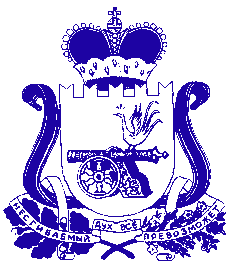 Администрация муниципального образования «Сафоновский район» Смоленской областиПОСТАНОВЛЕНИЕот 20.10.2020 № 1154 Руководствуясь Уставом муниципального образования «Сафоновский район» Смоленской области, Администрация муниципального образования «Сафоновский район» Смоленской областиПОСТАНОВЛЯЕТ:1. Внести в постановление Администрации муниципального образования «Сафоновский район» Смоленской области от 23.09.2020 № 1024                                            «О внесении изменений в Реестр муниципальных маршрутов регулярных перевозок в границах  муниципального образования «Сафоновский район» Смоленской области в отношении муниципального маршрута № 2 «пл. Тухачевского –                                           з-д «Теплоконтроль» следующие изменения:1.1. В таблице в столбцах начальный пункт и конечный пункт во второй строке снизу заменить  цифры «20-09» на «20-35» и «20-40» на «20-10». 1.2. В таблице в столбце начальный пункт в четвертой строке снизу заменить цифры «15-09» на «13-09».2. Опубликовать настоящее постановление на официальном сайте Администрации муниципального образования «Сафоновский район» Смоленской области в сети Интернет.3. Считать настоящее постановление неотъемлемой частью постановления Администрации муниципального образования «Сафоновский район» Смоленской области от 23.09.2020 № 1024.И.п. Главы муниципального образования«Сафоновский район» Смоленской области				     А.И.ЛапиковО внесении изменений в постановление Администрации муниципального образования «Сафоновский район» Смоленской области от 23.09.2020 № 1024 «О внесении изменений в Реестр муниципальных маршрутов регулярных перевозок в границах муниципального образования «Сафоновский район» Смоленской области в отношении муниципального маршрута № 2 «пл. Тухачевского – з-д «Теплоконтроль»